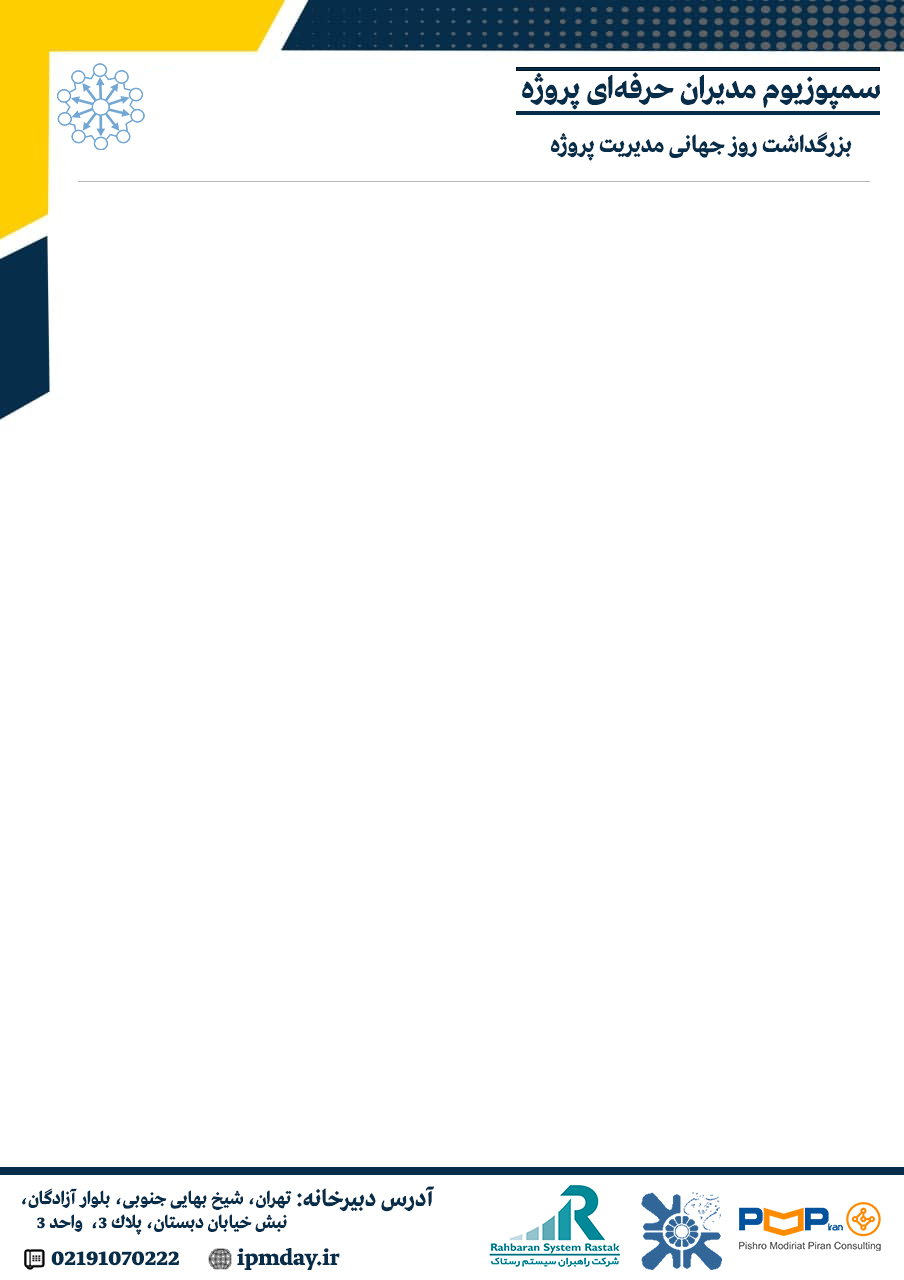 شرایط اسپانسری در هشتمین سمپوزیوم مدیران حرفه‌ای پروژهشرایط حمایت از هشتمین سمپوزیوم مدیران حرفه‌ای پروژه، براساس تعهدات و خدمات برگزار‌کنند‌گان، شرکت پیشرو مدیریت پیران       (PMPiran) و شرکت راهبران سیستم رستاک به اسپانسر‌ها در قالب چهار مدل که عبارت‌اند‌از Bronze،Silver ،Gold ،GoldPlus خدمتتان ارائه می‌گردد. لازم به ذکر است شرایط اسپانسری GoldPlus تنها به یک سازمان به عنوان حامی تعلق می‌گیرد.ادامه‌ی جدول شرایط و ویژگی‌های اسپانسریشرایط و ویژگی‌های اسپانسریشرایط و ویژگی‌های اسپانسریشرایط و ویژگی‌های اسپانسریشرایط و ویژگی‌های اسپانسریشرایط و ویژگی‌های اسپانسریویژگی‌هاGoldplusGoldSilverBronzeاختصاص نمایشگاه فضای مجازی2 غرفه1 غرفه1 غرفه×تعداد نفرات اعضای سازمان برای شرکت در سمپوزیوم آنلاین به صورت رایگان 40 نفر25 نفر20 نفر15 نفر%10 کارت تخفیف برای حضور در دوره‌های آموزشی شرکت20 نفر10 نفر7 نفر5 نفرنشر مقاله و خبر در رابطه با حامی بر روی سایت سمپوزیوم به مدت یکسال15 مرتبه10 مرتبه5 مرتبه1 مرتبهانتشار تیزر و محتوای شبکه اجتماعی حامی در شبکه‌های اجتماعی سمپوزیوم به مدت 1 سال13 پست و 13 استوری اینستاگرامیبه مدت 8 ماه11 پست به مدت 5 ماه7 پست به مدت 3 ماه3 پست پخش زیرنویس تبلیغاتی حامی در پلتفرم برگزاری  سمپوزیوم20 مرتبه 10 مرتبه   5 مرتبه3 مرتبهقرار دادن بروشور و کاتالوگ حامی در سایت سمپوزیومارسال کاتالوگ حامی به ایمیل شرکت‌کنندگان سمپوزیومقرار دادن لوگوی حامی بر روی سایت سمپوزیوم به مدت 2 سالبه مدت 1 سالبه مدت 1 سالبه مدت 1 سالویژگی‌هاGoldplusGoldSilverBronzeارائه کارت تخفیف 10% بابت حمایت از سمپوزیوم دوره بعد×قرار دادن لوگوی حامی در پلتفرم برگزاری سمپوزیومقرار دادن لوگوی حامی بر روی پوسترها و بنرهاپخش تیزر تبلیغاتی حامی در سمپوزیومابتدای هرbreak  انتهای هر break  3 مرتبه2 مرتبهقرار دادن پرچم سازمان بر روی سنپخش مصاحبه با مدیرعامل سازمان×××فرصت بیان تجربه به مدیر پروژه مجموعه××پخش لوگو موشن حامی در  پایان زمان سخنرانی‌ها×××اهدای تندیس یاد‌بود به حامیتقدیر از حامی در اختتامیهارائه نسخه‌ی کامل ویدیو‌ی برگزاری همایش به حامی